Baulicher Holzschutz 
Grundlagen, Planung, AusführungVERLAGSGESELLSCHAFT RUDOLF MÜLLER GmbH & Co. KGStolberger Str. 84							50933 KölnTelefon: 0221 5497-120		      		         Telefax: 0221 5497-130service@rudolf-mueller.de			         www.baufachmedien.deMit der Überarbeitung der DIN 68800 „Holzschutz“ hat der bauliche Holzschutz als Grundlage für dauerhafte Holzkonstruktionen eine größere Bedeutung erhalten. Für die Auslegung der Holzschutznorm, insbesondere hinsichtlich der vorbeugenden baulichen Maßnahmen, ist allerdings entsprechendes Erfahrungswissen nötig. Auch die modernen Bauweisen erfordern Fachkenntnisse hinsichtlich der komplexeren bauphysikalischen Zusammenhänge, die mit den Grundregeln des Holzschutzes in Übereinstimmung gebracht werden müssen.
Die Neuerscheinung „Baulicher Holzschutz“ von Dipl.-Ing. Ulrich Arnold bietet Planern, Bauunternehmern, Handwerkern und Sachverständigen eine Handlungsanleitung für den Umgang mit Holzbauteilen und -konstruktionen und zeigt anhand vieler Beispiele, wie konstruktiver Holzschutz sinnvoll und fachgerecht umgesetzt werden kann.Das Fachbuch gibt Erläuterungen zur DIN 68800 „Holzschutz“, zur fachgerechten Umsetzung der Normvorgaben und vermittelt darüber hinaus auch das notwendigeGrundlagenwissen zu baulichen Holzschutzmaßnahmen – von der Bewertung der Dauerhaftigkeit des Holzes und der Einschätzung des Schadensrisikos, über Gebrauchsklassen im baulichen Holzschutz bis zum Holzschutz in der Planungs-, Bau- und Objektnutzungsphase. An typischen Holzbauteilen und Holzkonstruktionen erklärt der Autor mithilfe zahlreicher Beispiele Maßnahmen des baulichen Holzschutzes  und stellt Wege zum Erreichen niedriger Gebrauchsklassen vor. Das Fachwissen und die umfangreichen praktischen Erfahrungen des Autors helfen den am Bau Beteiligten, mit den komplexen bauphysikalischen Anforderungen der modernen Bauweisen umzugehen, Risiken vor Ort zu bewerten und individuelle Lösungen zu finden.2.143 Zeichen / Januar 2016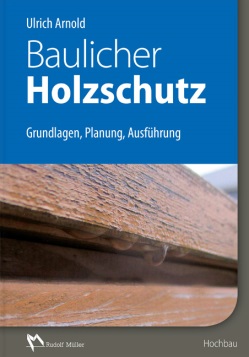 Von Dipl.-Ing. Ulrich Arnold. 2016. 17 x 24 cm. Gebunden. 238 Seiten mit 23 Abbildungen 
und 20 Tabellen.Buch:EURO 59,– / ISBN 978-3-481-03378-1E-Book PDF:EURO 47,20 / ISBN 978-3-481-03379-8